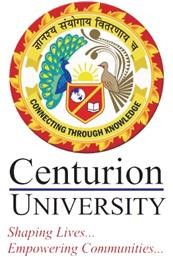 Institution has a policy on consultancy including revenue sharing between the institution and the individual and encourages its faculty to undertake consultancy.The University has a well-articulated consultancy policy with established procedures for revenue sharing. With this, the University encourages and promotes the flow of knowledge and expertise to and from businesses. This contributes to the development of growing and productive relationships ensuring that benefits accrue to all stakeholders.Consultancy activity is often associated with other responsibilities including teaching, mentoring, professional development, research and other academic activities; consultancy is therefore to be undertaken in a manner consistent with the contractual responsibilities of the faculties. The primary objective however is to provide quality services to meet the needs of the clients while at the same time managing risks. Therefore, a faculty is permitted to undertake upto 30 working days of consultancy activities per academic year with the approval of HoD/ Dean/ Pro-VC/ VC.The benefits that the University hopes to accrue from successful consultancies are:development of useful business and academic collaborations and contacts; adding value to Industry-Academia symbiosis.extension of the knowledge base, thereby augmenting the teaching and learning capabilities of academic and research faculty/ staff;increased external stimulus for enriching intellectual activity;Development of possible opportunities for future partnerships such as research projects, internships, knowledge transfer partnerships, commercialization and licensing of IPR, spin-off commercial ventures;Financial benefits to the University and to faculty in the form of additional income.The Consultancy Policy of the University aims to encourage faculty to undertake research consultancies, professional service provision, design, prototyping and commercialization of products, and development of intellectual property rights.